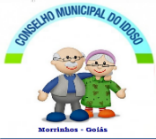 PREFEITURA MUNICIPAL DE MORRINHOSSECRETARIA DE DESENVOLVIMENTO SOCIALCONSELHO MUNICIPAL DO IDOSOMorrinhos - GoiásRua Dom Pedro II nº 679 – Centro / Centro Administrativo – Sala dos Conselhos                                                                Fone: 3417-2152 - Email: mhosconselhos.social@gmail.comANEXO IMODELO DE PLANO DE TRABALHO  FOLHA DE ROSTOPROJETO / PLANO DE TRABALHO (utilizar papel timbrado da Organização)01IDENTIFICAÇÃO DO PROJETO:ANome do Projeto:BModalidade de Proposta:02ORGANIZAÇÃO DA SOCIEDADE CIVIL – OSC PROPONENTE DO PROJETOORGANIZAÇÃO DA SOCIEDADE CIVIL – OSC PROPONENTE DO PROJETONome:Nome:Nome:CNPJ nº:CNPJ nº:CNPJ nº:Endereço:Endereço:Endereço:Cidade:                                                        Estado:                                     CEP:Cidade:                                                        Estado:                                     CEP:Cidade:                                                        Estado:                                     CEP:Telefone:                                                      E-mail:Telefone:                                                      E-mail:Telefone:                                                      E-mail:Nome Responsável Legal:Nome Responsável Legal:Nome Responsável Legal:Telefone:                                                      E-mail:Telefone:                                                      E-mail:Telefone:                                                      E-mail:Registro no CMDCA nº:Registro no CMDCA nº:Validade do Registro: Registro no CMAS    nº:Registro no CMAS    nº:Validade do Registro:03RESUMO DA INFORMAÇÕES:ALocal/Endereço/Região de Atuação do Projeto:BObjetivo Geral:CBreve descrição do projeto:DNº de Beneficiários (direto) atendidos:EValor total do Projeto:FValor da contrapartida (quando houver)GDuração do projeto (nº meses):HNome do responsável pelo Projeto:DADOS CADASTRAIS:DADOS CADASTRAIS:DADOS CADASTRAIS:DADOS CADASTRAIS:DADOS CADASTRAIS:DADOS CADASTRAIS:DADOS CADASTRAIS:DADOS CADASTRAIS:DADOS CADASTRAIS:DADOS CADASTRAIS:DADOS CADASTRAIS:DADOS CADASTRAIS:DADOS CADASTRAIS:DADOS CADASTRAIS:NOME E DESCRIÇÃO DO PROJETO:NOME E DESCRIÇÃO DO PROJETO:NOME E DESCRIÇÃO DO PROJETO:NOME E DESCRIÇÃO DO PROJETO:NOME E DESCRIÇÃO DO PROJETO:NOME E DESCRIÇÃO DO PROJETO:NOME E DESCRIÇÃO DO PROJETO:NOME E DESCRIÇÃO DO PROJETO:NOME E DESCRIÇÃO DO PROJETO:NOME E DESCRIÇÃO DO PROJETO:NOME E DESCRIÇÃO DO PROJETO:NOME E DESCRIÇÃO DO PROJETO:NOME E DESCRIÇÃO DO PROJETO:NOME E DESCRIÇÃO DO PROJETO:INSTITUIÇÃO PROPONENTE:INSTITUIÇÃO PROPONENTE:INSTITUIÇÃO PROPONENTE:INSTITUIÇÃO PROPONENTE:INSTITUIÇÃO PROPONENTE:INSTITUIÇÃO PROPONENTE:INSTITUIÇÃO PROPONENTE:INSTITUIÇÃO PROPONENTE:INSTITUIÇÃO PROPONENTE:INSTITUIÇÃO PROPONENTE:INSTITUIÇÃO PROPONENTE:INSTITUIÇÃO PROPONENTE:INSTITUIÇÃO PROPONENTE:INSTITUIÇÃO PROPONENTE:CNPJ:CNPJ:CNPJ:CNPJ:CNPJ:CNPJ:CNPJ:CNPJ:CNPJ:CNPJ:CNPJ:CNPJ:CNPJ:CNPJ:ENDEREÇO:ENDEREÇO:ENDEREÇO:ENDEREÇO:ENDEREÇO:ENDEREÇO:ENDEREÇO:ENDEREÇO:ENDEREÇO:ENDEREÇO:ENDEREÇO:ENDEREÇO:ENDEREÇO:ENDEREÇO:CIDADE:                                                      UF:                                         CEP:CIDADE:                                                      UF:                                         CEP:CIDADE:                                                      UF:                                         CEP:CIDADE:                                                      UF:                                         CEP:CIDADE:                                                      UF:                                         CEP:CIDADE:                                                      UF:                                         CEP:CIDADE:                                                      UF:                                         CEP:CIDADE:                                                      UF:                                         CEP:CIDADE:                                                      UF:                                         CEP:CIDADE:                                                      UF:                                         CEP:CIDADE:                                                      UF:                                         CEP:CIDADE:                                                      UF:                                         CEP:CIDADE:                                                      UF:                                         CEP:CIDADE:                                                      UF:                                         CEP:E-MAIL/ SITE:E-MAIL/ SITE:E-MAIL/ SITE:E-MAIL/ SITE:E-MAIL/ SITE:E-MAIL/ SITE:E-MAIL/ SITE:E-MAIL/ SITE:E-MAIL/ SITE:E-MAIL/ SITE:E-MAIL/ SITE:E-MAIL/ SITE:E-MAIL/ SITE:E-MAIL/ SITE:NOME DO RESPONSÁVEL:                                                           NOME DO RESPONSÁVEL:                                                           NOME DO RESPONSÁVEL:                                                           NOME DO RESPONSÁVEL:                                                           NOME DO RESPONSÁVEL:                                                           NOME DO RESPONSÁVEL:                                                           NOME DO RESPONSÁVEL:                                                           NOME DO RESPONSÁVEL:                                                           NOME DO RESPONSÁVEL:                                                           NOME DO RESPONSÁVEL:                                                           NOME DO RESPONSÁVEL:                                                           NOME DO RESPONSÁVEL:                                                           NOME DO RESPONSÁVEL:                                                           NOME DO RESPONSÁVEL:                                                           CPF:                                                   RG:                                                CARGO:CPF:                                                   RG:                                                CARGO:CPF:                                                   RG:                                                CARGO:CPF:                                                   RG:                                                CARGO:CPF:                                                   RG:                                                CARGO:CPF:                                                   RG:                                                CARGO:CPF:                                                   RG:                                                CARGO:CPF:                                                   RG:                                                CARGO:CPF:                                                   RG:                                                CARGO:CPF:                                                   RG:                                                CARGO:CPF:                                                   RG:                                                CARGO:CPF:                                                   RG:                                                CARGO:CPF:                                                   RG:                                                CARGO:CPF:                                                   RG:                                                CARGO:CERTIFICAÇÕES: CEBAS (     )         Utilidade Pública Federal (     )            Utilidade Pública Estadual (     )Utilidade Pública Municipal (     )          CMDCA   (      )              CMAS (     )        CNEAS (      )CERTIFICAÇÕES: CEBAS (     )         Utilidade Pública Federal (     )            Utilidade Pública Estadual (     )Utilidade Pública Municipal (     )          CMDCA   (      )              CMAS (     )        CNEAS (      )CERTIFICAÇÕES: CEBAS (     )         Utilidade Pública Federal (     )            Utilidade Pública Estadual (     )Utilidade Pública Municipal (     )          CMDCA   (      )              CMAS (     )        CNEAS (      )CERTIFICAÇÕES: CEBAS (     )         Utilidade Pública Federal (     )            Utilidade Pública Estadual (     )Utilidade Pública Municipal (     )          CMDCA   (      )              CMAS (     )        CNEAS (      )CERTIFICAÇÕES: CEBAS (     )         Utilidade Pública Federal (     )            Utilidade Pública Estadual (     )Utilidade Pública Municipal (     )          CMDCA   (      )              CMAS (     )        CNEAS (      )CERTIFICAÇÕES: CEBAS (     )         Utilidade Pública Federal (     )            Utilidade Pública Estadual (     )Utilidade Pública Municipal (     )          CMDCA   (      )              CMAS (     )        CNEAS (      )CERTIFICAÇÕES: CEBAS (     )         Utilidade Pública Federal (     )            Utilidade Pública Estadual (     )Utilidade Pública Municipal (     )          CMDCA   (      )              CMAS (     )        CNEAS (      )CERTIFICAÇÕES: CEBAS (     )         Utilidade Pública Federal (     )            Utilidade Pública Estadual (     )Utilidade Pública Municipal (     )          CMDCA   (      )              CMAS (     )        CNEAS (      )CERTIFICAÇÕES: CEBAS (     )         Utilidade Pública Federal (     )            Utilidade Pública Estadual (     )Utilidade Pública Municipal (     )          CMDCA   (      )              CMAS (     )        CNEAS (      )CERTIFICAÇÕES: CEBAS (     )         Utilidade Pública Federal (     )            Utilidade Pública Estadual (     )Utilidade Pública Municipal (     )          CMDCA   (      )              CMAS (     )        CNEAS (      )CERTIFICAÇÕES: CEBAS (     )         Utilidade Pública Federal (     )            Utilidade Pública Estadual (     )Utilidade Pública Municipal (     )          CMDCA   (      )              CMAS (     )        CNEAS (      )CERTIFICAÇÕES: CEBAS (     )         Utilidade Pública Federal (     )            Utilidade Pública Estadual (     )Utilidade Pública Municipal (     )          CMDCA   (      )              CMAS (     )        CNEAS (      )CERTIFICAÇÕES: CEBAS (     )         Utilidade Pública Federal (     )            Utilidade Pública Estadual (     )Utilidade Pública Municipal (     )          CMDCA   (      )              CMAS (     )        CNEAS (      )CERTIFICAÇÕES: CEBAS (     )         Utilidade Pública Federal (     )            Utilidade Pública Estadual (     )Utilidade Pública Municipal (     )          CMDCA   (      )              CMAS (     )        CNEAS (      )APRESENTAÇÃO DA ORGANIZAÇÃO DA SOCIEDADE CIVIL – OSC:APRESENTAÇÃO DA ORGANIZAÇÃO DA SOCIEDADE CIVIL – OSC:APRESENTAÇÃO DA ORGANIZAÇÃO DA SOCIEDADE CIVIL – OSC:APRESENTAÇÃO DA ORGANIZAÇÃO DA SOCIEDADE CIVIL – OSC:APRESENTAÇÃO DA ORGANIZAÇÃO DA SOCIEDADE CIVIL – OSC:APRESENTAÇÃO DA ORGANIZAÇÃO DA SOCIEDADE CIVIL – OSC:APRESENTAÇÃO DA ORGANIZAÇÃO DA SOCIEDADE CIVIL – OSC:APRESENTAÇÃO DA ORGANIZAÇÃO DA SOCIEDADE CIVIL – OSC:APRESENTAÇÃO DA ORGANIZAÇÃO DA SOCIEDADE CIVIL – OSC:APRESENTAÇÃO DA ORGANIZAÇÃO DA SOCIEDADE CIVIL – OSC:APRESENTAÇÃO DA ORGANIZAÇÃO DA SOCIEDADE CIVIL – OSC:APRESENTAÇÃO DA ORGANIZAÇÃO DA SOCIEDADE CIVIL – OSC:APRESENTAÇÃO DA ORGANIZAÇÃO DA SOCIEDADE CIVIL – OSC:APRESENTAÇÃO DA ORGANIZAÇÃO DA SOCIEDADE CIVIL – OSC:HISTÓRICO DA ORGANIZAÇÃO DA SOCIEDADE CIVIL – OSC (com apresentação de dados e informações relevantes sobre a área de atuação):HISTÓRICO DA ORGANIZAÇÃO DA SOCIEDADE CIVIL – OSC (com apresentação de dados e informações relevantes sobre a área de atuação):HISTÓRICO DA ORGANIZAÇÃO DA SOCIEDADE CIVIL – OSC (com apresentação de dados e informações relevantes sobre a área de atuação):HISTÓRICO DA ORGANIZAÇÃO DA SOCIEDADE CIVIL – OSC (com apresentação de dados e informações relevantes sobre a área de atuação):HISTÓRICO DA ORGANIZAÇÃO DA SOCIEDADE CIVIL – OSC (com apresentação de dados e informações relevantes sobre a área de atuação):HISTÓRICO DA ORGANIZAÇÃO DA SOCIEDADE CIVIL – OSC (com apresentação de dados e informações relevantes sobre a área de atuação):HISTÓRICO DA ORGANIZAÇÃO DA SOCIEDADE CIVIL – OSC (com apresentação de dados e informações relevantes sobre a área de atuação):HISTÓRICO DA ORGANIZAÇÃO DA SOCIEDADE CIVIL – OSC (com apresentação de dados e informações relevantes sobre a área de atuação):HISTÓRICO DA ORGANIZAÇÃO DA SOCIEDADE CIVIL – OSC (com apresentação de dados e informações relevantes sobre a área de atuação):HISTÓRICO DA ORGANIZAÇÃO DA SOCIEDADE CIVIL – OSC (com apresentação de dados e informações relevantes sobre a área de atuação):HISTÓRICO DA ORGANIZAÇÃO DA SOCIEDADE CIVIL – OSC (com apresentação de dados e informações relevantes sobre a área de atuação):HISTÓRICO DA ORGANIZAÇÃO DA SOCIEDADE CIVIL – OSC (com apresentação de dados e informações relevantes sobre a área de atuação):HISTÓRICO DA ORGANIZAÇÃO DA SOCIEDADE CIVIL – OSC (com apresentação de dados e informações relevantes sobre a área de atuação):HISTÓRICO DA ORGANIZAÇÃO DA SOCIEDADE CIVIL – OSC (com apresentação de dados e informações relevantes sobre a área de atuação):DESCRIÇÃO DO PROJETO: (descreva de modo sucinto o projeto, o objetivo geral, as metodologias e serem aplicadas, as atividades previstas, os resultados esperados, o valor do investimento solicitado, a área de abrangência e os atendidos direta e inderetamente)DESCRIÇÃO DO PROJETO: (descreva de modo sucinto o projeto, o objetivo geral, as metodologias e serem aplicadas, as atividades previstas, os resultados esperados, o valor do investimento solicitado, a área de abrangência e os atendidos direta e inderetamente)DESCRIÇÃO DO PROJETO: (descreva de modo sucinto o projeto, o objetivo geral, as metodologias e serem aplicadas, as atividades previstas, os resultados esperados, o valor do investimento solicitado, a área de abrangência e os atendidos direta e inderetamente)DESCRIÇÃO DO PROJETO: (descreva de modo sucinto o projeto, o objetivo geral, as metodologias e serem aplicadas, as atividades previstas, os resultados esperados, o valor do investimento solicitado, a área de abrangência e os atendidos direta e inderetamente)DESCRIÇÃO DO PROJETO: (descreva de modo sucinto o projeto, o objetivo geral, as metodologias e serem aplicadas, as atividades previstas, os resultados esperados, o valor do investimento solicitado, a área de abrangência e os atendidos direta e inderetamente)DESCRIÇÃO DO PROJETO: (descreva de modo sucinto o projeto, o objetivo geral, as metodologias e serem aplicadas, as atividades previstas, os resultados esperados, o valor do investimento solicitado, a área de abrangência e os atendidos direta e inderetamente)DESCRIÇÃO DO PROJETO: (descreva de modo sucinto o projeto, o objetivo geral, as metodologias e serem aplicadas, as atividades previstas, os resultados esperados, o valor do investimento solicitado, a área de abrangência e os atendidos direta e inderetamente)DESCRIÇÃO DO PROJETO: (descreva de modo sucinto o projeto, o objetivo geral, as metodologias e serem aplicadas, as atividades previstas, os resultados esperados, o valor do investimento solicitado, a área de abrangência e os atendidos direta e inderetamente)DESCRIÇÃO DO PROJETO: (descreva de modo sucinto o projeto, o objetivo geral, as metodologias e serem aplicadas, as atividades previstas, os resultados esperados, o valor do investimento solicitado, a área de abrangência e os atendidos direta e inderetamente)DESCRIÇÃO DO PROJETO: (descreva de modo sucinto o projeto, o objetivo geral, as metodologias e serem aplicadas, as atividades previstas, os resultados esperados, o valor do investimento solicitado, a área de abrangência e os atendidos direta e inderetamente)DESCRIÇÃO DO PROJETO: (descreva de modo sucinto o projeto, o objetivo geral, as metodologias e serem aplicadas, as atividades previstas, os resultados esperados, o valor do investimento solicitado, a área de abrangência e os atendidos direta e inderetamente)DESCRIÇÃO DO PROJETO: (descreva de modo sucinto o projeto, o objetivo geral, as metodologias e serem aplicadas, as atividades previstas, os resultados esperados, o valor do investimento solicitado, a área de abrangência e os atendidos direta e inderetamente)DESCRIÇÃO DO PROJETO: (descreva de modo sucinto o projeto, o objetivo geral, as metodologias e serem aplicadas, as atividades previstas, os resultados esperados, o valor do investimento solicitado, a área de abrangência e os atendidos direta e inderetamente)DESCRIÇÃO DO PROJETO: (descreva de modo sucinto o projeto, o objetivo geral, as metodologias e serem aplicadas, as atividades previstas, os resultados esperados, o valor do investimento solicitado, a área de abrangência e os atendidos direta e inderetamente)2.1 Nome do Projeto: Colocar o nome da proposta apresentada2.1 Nome do Projeto: Colocar o nome da proposta apresentada2.1 Nome do Projeto: Colocar o nome da proposta apresentada2.1 Nome do Projeto: Colocar o nome da proposta apresentada2.1 Nome do Projeto: Colocar o nome da proposta apresentada2.1 Nome do Projeto: Colocar o nome da proposta apresentada2.1 Nome do Projeto: Colocar o nome da proposta apresentada2.1 Nome do Projeto: Colocar o nome da proposta apresentada2.1 Nome do Projeto: Colocar o nome da proposta apresentada2.1 Nome do Projeto: Colocar o nome da proposta apresentada2.1 Nome do Projeto: Colocar o nome da proposta apresentada2.1 Nome do Projeto: Colocar o nome da proposta apresentada2.1 Nome do Projeto: Colocar o nome da proposta apresentada2.1 Nome do Projeto: Colocar o nome da proposta apresentada2.2 Nome, Cargo/Função do (a) Coordenador (a) do projeto e vínculo com a Organização da Sociedade Civil - OSC: 2.2 Nome, Cargo/Função do (a) Coordenador (a) do projeto e vínculo com a Organização da Sociedade Civil - OSC: 2.2 Nome, Cargo/Função do (a) Coordenador (a) do projeto e vínculo com a Organização da Sociedade Civil - OSC: 2.2 Nome, Cargo/Função do (a) Coordenador (a) do projeto e vínculo com a Organização da Sociedade Civil - OSC: 2.2 Nome, Cargo/Função do (a) Coordenador (a) do projeto e vínculo com a Organização da Sociedade Civil - OSC: 2.2 Nome, Cargo/Função do (a) Coordenador (a) do projeto e vínculo com a Organização da Sociedade Civil - OSC: 2.2 Nome, Cargo/Função do (a) Coordenador (a) do projeto e vínculo com a Organização da Sociedade Civil - OSC: 2.2 Nome, Cargo/Função do (a) Coordenador (a) do projeto e vínculo com a Organização da Sociedade Civil - OSC: 2.2 Nome, Cargo/Função do (a) Coordenador (a) do projeto e vínculo com a Organização da Sociedade Civil - OSC: 2.2 Nome, Cargo/Função do (a) Coordenador (a) do projeto e vínculo com a Organização da Sociedade Civil - OSC: 2.2 Nome, Cargo/Função do (a) Coordenador (a) do projeto e vínculo com a Organização da Sociedade Civil - OSC: 2.2 Nome, Cargo/Função do (a) Coordenador (a) do projeto e vínculo com a Organização da Sociedade Civil - OSC: 2.2 Nome, Cargo/Função do (a) Coordenador (a) do projeto e vínculo com a Organização da Sociedade Civil - OSC: 2.2 Nome, Cargo/Função do (a) Coordenador (a) do projeto e vínculo com a Organização da Sociedade Civil - OSC: Justificativa (justificar a pertinência e necessidade do projeto, apresentando dados estatísticos e sociais que apontem a necessidade da intervenção proposta).Justificativa (justificar a pertinência e necessidade do projeto, apresentando dados estatísticos e sociais que apontem a necessidade da intervenção proposta).Justificativa (justificar a pertinência e necessidade do projeto, apresentando dados estatísticos e sociais que apontem a necessidade da intervenção proposta).Justificativa (justificar a pertinência e necessidade do projeto, apresentando dados estatísticos e sociais que apontem a necessidade da intervenção proposta).Justificativa (justificar a pertinência e necessidade do projeto, apresentando dados estatísticos e sociais que apontem a necessidade da intervenção proposta).Justificativa (justificar a pertinência e necessidade do projeto, apresentando dados estatísticos e sociais que apontem a necessidade da intervenção proposta).Justificativa (justificar a pertinência e necessidade do projeto, apresentando dados estatísticos e sociais que apontem a necessidade da intervenção proposta).Justificativa (justificar a pertinência e necessidade do projeto, apresentando dados estatísticos e sociais que apontem a necessidade da intervenção proposta).Justificativa (justificar a pertinência e necessidade do projeto, apresentando dados estatísticos e sociais que apontem a necessidade da intervenção proposta).Justificativa (justificar a pertinência e necessidade do projeto, apresentando dados estatísticos e sociais que apontem a necessidade da intervenção proposta).Justificativa (justificar a pertinência e necessidade do projeto, apresentando dados estatísticos e sociais que apontem a necessidade da intervenção proposta).Justificativa (justificar a pertinência e necessidade do projeto, apresentando dados estatísticos e sociais que apontem a necessidade da intervenção proposta).Justificativa (justificar a pertinência e necessidade do projeto, apresentando dados estatísticos e sociais que apontem a necessidade da intervenção proposta).Justificativa (justificar a pertinência e necessidade do projeto, apresentando dados estatísticos e sociais que apontem a necessidade da intervenção proposta).Diagnóstico da realidade que será objeto das atividades da parceria:Diagnóstico da realidade que será objeto das atividades da parceria:Diagnóstico da realidade que será objeto das atividades da parceria:Diagnóstico da realidade que será objeto das atividades da parceria:Diagnóstico da realidade que será objeto das atividades da parceria:Diagnóstico da realidade que será objeto das atividades da parceria:Diagnóstico da realidade que será objeto das atividades da parceria:Diagnóstico da realidade que será objeto das atividades da parceria:Diagnóstico da realidade que será objeto das atividades da parceria:Diagnóstico da realidade que será objeto das atividades da parceria:Diagnóstico da realidade que será objeto das atividades da parceria:Diagnóstico da realidade que será objeto das atividades da parceria:Diagnóstico da realidade que será objeto das atividades da parceria:Diagnóstico da realidade que será objeto das atividades da parceria:OBJETIVOS:OBJETIVOS:OBJETIVOS:OBJETIVOS:OBJETIVOS:OBJETIVOS:OBJETIVOS:OBJETIVOS:OBJETIVOS:OBJETIVOS:OBJETIVOS:OBJETIVOS:OBJETIVOS:OBJETIVOS:3.1 Objetivo Geral:3.1 Objetivo Geral:3.1 Objetivo Geral:3.1 Objetivo Geral:3.1 Objetivo Geral:3.1 Objetivo Geral:3.1 Objetivo Geral:3.1 Objetivo Geral:3.1 Objetivo Geral:3.1 Objetivo Geral:3.1 Objetivo Geral:3.1 Objetivo Geral:3.1 Objetivo Geral:3.1 Objetivo Geral:3.2 Objetivos Específicos:3.2 Objetivos Específicos:3.2 Objetivos Específicos:3.2 Objetivos Específicos:3.2 Objetivos Específicos:3.2 Objetivos Específicos:3.2 Objetivos Específicos:3.2 Objetivos Específicos:3.2 Objetivos Específicos:3.2 Objetivos Específicos:3.2 Objetivos Específicos:3.2 Objetivos Específicos:3.2 Objetivos Específicos:3.2 Objetivos Específicos:PÚBLICO ALVO:PÚBLICO ALVO:PÚBLICO ALVO:PÚBLICO ALVO:PÚBLICO ALVO:PÚBLICO ALVO:PÚBLICO ALVO:PÚBLICO ALVO:PÚBLICO ALVO:PÚBLICO ALVO:PÚBLICO ALVO:PÚBLICO ALVO:PÚBLICO ALVO:PÚBLICO ALVO:4.1Beneficiários Diretos e quantidade:4.1Beneficiários Diretos e quantidade:4.1Beneficiários Diretos e quantidade:4.1Beneficiários Diretos e quantidade:4.1Beneficiários Diretos e quantidade:4.1Beneficiários Diretos e quantidade:4.1Beneficiários Diretos e quantidade:4.1Beneficiários Diretos e quantidade:4.1Beneficiários Diretos e quantidade:4.1Beneficiários Diretos e quantidade:4.1Beneficiários Diretos e quantidade:4.1Beneficiários Diretos e quantidade:4.1Beneficiários Diretos e quantidade:4.1Beneficiários Diretos e quantidade:4.2 Beneficiários Indiretos e quantidade:4.2 Beneficiários Indiretos e quantidade:4.2 Beneficiários Indiretos e quantidade:4.2 Beneficiários Indiretos e quantidade:4.2 Beneficiários Indiretos e quantidade:4.2 Beneficiários Indiretos e quantidade:4.2 Beneficiários Indiretos e quantidade:4.2 Beneficiários Indiretos e quantidade:4.2 Beneficiários Indiretos e quantidade:4.2 Beneficiários Indiretos e quantidade:4.2 Beneficiários Indiretos e quantidade:4.2 Beneficiários Indiretos e quantidade:4.2 Beneficiários Indiretos e quantidade:4.2 Beneficiários Indiretos e quantidade:ABRANGÊNCIA TERRITORIAL:(indicar o(s) bairro(s), bem como o local de desenvolvimento das atividades, caracterizando a região de atuação)ABRANGÊNCIA TERRITORIAL:(indicar o(s) bairro(s), bem como o local de desenvolvimento das atividades, caracterizando a região de atuação)ABRANGÊNCIA TERRITORIAL:(indicar o(s) bairro(s), bem como o local de desenvolvimento das atividades, caracterizando a região de atuação)ABRANGÊNCIA TERRITORIAL:(indicar o(s) bairro(s), bem como o local de desenvolvimento das atividades, caracterizando a região de atuação)ABRANGÊNCIA TERRITORIAL:(indicar o(s) bairro(s), bem como o local de desenvolvimento das atividades, caracterizando a região de atuação)ABRANGÊNCIA TERRITORIAL:(indicar o(s) bairro(s), bem como o local de desenvolvimento das atividades, caracterizando a região de atuação)ABRANGÊNCIA TERRITORIAL:(indicar o(s) bairro(s), bem como o local de desenvolvimento das atividades, caracterizando a região de atuação)ABRANGÊNCIA TERRITORIAL:(indicar o(s) bairro(s), bem como o local de desenvolvimento das atividades, caracterizando a região de atuação)ABRANGÊNCIA TERRITORIAL:(indicar o(s) bairro(s), bem como o local de desenvolvimento das atividades, caracterizando a região de atuação)ABRANGÊNCIA TERRITORIAL:(indicar o(s) bairro(s), bem como o local de desenvolvimento das atividades, caracterizando a região de atuação)ABRANGÊNCIA TERRITORIAL:(indicar o(s) bairro(s), bem como o local de desenvolvimento das atividades, caracterizando a região de atuação)ABRANGÊNCIA TERRITORIAL:(indicar o(s) bairro(s), bem como o local de desenvolvimento das atividades, caracterizando a região de atuação)ABRANGÊNCIA TERRITORIAL:(indicar o(s) bairro(s), bem como o local de desenvolvimento das atividades, caracterizando a região de atuação)ABRANGÊNCIA TERRITORIAL:(indicar o(s) bairro(s), bem como o local de desenvolvimento das atividades, caracterizando a região de atuação)5.1 Descrição:5.1 Descrição:5.1 Descrição:5.1 Descrição:5.1 Descrição:5.1 Descrição:5.1 Descrição:5.1 Descrição:5.1 Descrição:5.1 Descrição:5.1 Descrição:5.1 Descrição:5.1 Descrição:5.1 Descrição:METODOLOGIA:(descrever como será desenvolvido o projeto, informando o método aplicado e a dinâmica de trabalho)METODOLOGIA:(descrever como será desenvolvido o projeto, informando o método aplicado e a dinâmica de trabalho)METODOLOGIA:(descrever como será desenvolvido o projeto, informando o método aplicado e a dinâmica de trabalho)METODOLOGIA:(descrever como será desenvolvido o projeto, informando o método aplicado e a dinâmica de trabalho)METODOLOGIA:(descrever como será desenvolvido o projeto, informando o método aplicado e a dinâmica de trabalho)METODOLOGIA:(descrever como será desenvolvido o projeto, informando o método aplicado e a dinâmica de trabalho)METODOLOGIA:(descrever como será desenvolvido o projeto, informando o método aplicado e a dinâmica de trabalho)METODOLOGIA:(descrever como será desenvolvido o projeto, informando o método aplicado e a dinâmica de trabalho)METODOLOGIA:(descrever como será desenvolvido o projeto, informando o método aplicado e a dinâmica de trabalho)METODOLOGIA:(descrever como será desenvolvido o projeto, informando o método aplicado e a dinâmica de trabalho)METODOLOGIA:(descrever como será desenvolvido o projeto, informando o método aplicado e a dinâmica de trabalho)METODOLOGIA:(descrever como será desenvolvido o projeto, informando o método aplicado e a dinâmica de trabalho)METODOLOGIA:(descrever como será desenvolvido o projeto, informando o método aplicado e a dinâmica de trabalho)METODOLOGIA:(descrever como será desenvolvido o projeto, informando o método aplicado e a dinâmica de trabalho)6.1Descrição:6.1Descrição:6.1Descrição:6.1Descrição:6.1Descrição:6.1Descrição:6.1Descrição:6.1Descrição:6.1Descrição:6.1Descrição:6.1Descrição:6.1Descrição:6.1Descrição:6.1Descrição:RESULTADOS ESPERADOS:Os resultados consistem nas realizações (metas) que permitirão a consecução do(s) objetivo(s) específico(s)RESULTADOS ESPERADOS:Os resultados consistem nas realizações (metas) que permitirão a consecução do(s) objetivo(s) específico(s)RESULTADOS ESPERADOS:Os resultados consistem nas realizações (metas) que permitirão a consecução do(s) objetivo(s) específico(s)RESULTADOS ESPERADOS:Os resultados consistem nas realizações (metas) que permitirão a consecução do(s) objetivo(s) específico(s)RESULTADOS ESPERADOS:Os resultados consistem nas realizações (metas) que permitirão a consecução do(s) objetivo(s) específico(s)RESULTADOS ESPERADOS:Os resultados consistem nas realizações (metas) que permitirão a consecução do(s) objetivo(s) específico(s)RESULTADOS ESPERADOS:Os resultados consistem nas realizações (metas) que permitirão a consecução do(s) objetivo(s) específico(s)RESULTADOS ESPERADOS:Os resultados consistem nas realizações (metas) que permitirão a consecução do(s) objetivo(s) específico(s)RESULTADOS ESPERADOS:Os resultados consistem nas realizações (metas) que permitirão a consecução do(s) objetivo(s) específico(s)RESULTADOS ESPERADOS:Os resultados consistem nas realizações (metas) que permitirão a consecução do(s) objetivo(s) específico(s)RESULTADOS ESPERADOS:Os resultados consistem nas realizações (metas) que permitirão a consecução do(s) objetivo(s) específico(s)RESULTADOS ESPERADOS:Os resultados consistem nas realizações (metas) que permitirão a consecução do(s) objetivo(s) específico(s)RESULTADOS ESPERADOS:Os resultados consistem nas realizações (metas) que permitirão a consecução do(s) objetivo(s) específico(s)RESULTADOS ESPERADOS:Os resultados consistem nas realizações (metas) que permitirão a consecução do(s) objetivo(s) específico(s)7.1 Descrição:7.1 Descrição:7.1 Descrição:7.1 Descrição:7.1 Descrição:7.1 Descrição:7.1 Descrição:7.1 Descrição:7.1 Descrição:7.1 Descrição:7.1 Descrição:7.1 Descrição:7.1 Descrição:7.1 Descrição:PARCERIAS PARA A REALIZAÇÃO DO PROJETO:(descrição da função da parceria)PARCERIAS PARA A REALIZAÇÃO DO PROJETO:(descrição da função da parceria)PARCERIAS PARA A REALIZAÇÃO DO PROJETO:(descrição da função da parceria)PARCERIAS PARA A REALIZAÇÃO DO PROJETO:(descrição da função da parceria)PARCERIAS PARA A REALIZAÇÃO DO PROJETO:(descrição da função da parceria)PARCERIAS PARA A REALIZAÇÃO DO PROJETO:(descrição da função da parceria)PARCERIAS PARA A REALIZAÇÃO DO PROJETO:(descrição da função da parceria)PARCERIAS PARA A REALIZAÇÃO DO PROJETO:(descrição da função da parceria)PARCERIAS PARA A REALIZAÇÃO DO PROJETO:(descrição da função da parceria)PARCERIAS PARA A REALIZAÇÃO DO PROJETO:(descrição da função da parceria)PARCERIAS PARA A REALIZAÇÃO DO PROJETO:(descrição da função da parceria)PARCERIAS PARA A REALIZAÇÃO DO PROJETO:(descrição da função da parceria)PARCERIAS PARA A REALIZAÇÃO DO PROJETO:(descrição da função da parceria)PARCERIAS PARA A REALIZAÇÃO DO PROJETO:(descrição da função da parceria)9.1Descrição:9.1Descrição:9.1Descrição:9.1Descrição:9.1Descrição:9.1Descrição:9.1Descrição:9.1Descrição:9.1Descrição:9.1Descrição:9.1Descrição:9.1Descrição:9.1Descrição:9.1Descrição:MONITORAMENTO E AVALIAÇÃO:MONITORAMENTO E AVALIAÇÃO:MONITORAMENTO E AVALIAÇÃO:MONITORAMENTO E AVALIAÇÃO:MONITORAMENTO E AVALIAÇÃO:MONITORAMENTO E AVALIAÇÃO:MONITORAMENTO E AVALIAÇÃO:MONITORAMENTO E AVALIAÇÃO:MONITORAMENTO E AVALIAÇÃO:MONITORAMENTO E AVALIAÇÃO:MONITORAMENTO E AVALIAÇÃO:MONITORAMENTO E AVALIAÇÃO:MONITORAMENTO E AVALIAÇÃO:MONITORAMENTO E AVALIAÇÃO:10.1 Monitoramento e Avaliação:Metodologia proposta para acompanhamento da ação.10.1 Monitoramento e Avaliação:Metodologia proposta para acompanhamento da ação.10.1 Monitoramento e Avaliação:Metodologia proposta para acompanhamento da ação.10.1 Monitoramento e Avaliação:Metodologia proposta para acompanhamento da ação.10.1 Monitoramento e Avaliação:Metodologia proposta para acompanhamento da ação.10.1 Monitoramento e Avaliação:Metodologia proposta para acompanhamento da ação.10.1 Monitoramento e Avaliação:Metodologia proposta para acompanhamento da ação.10.1 Monitoramento e Avaliação:Metodologia proposta para acompanhamento da ação.10.1 Monitoramento e Avaliação:Metodologia proposta para acompanhamento da ação.10.1 Monitoramento e Avaliação:Metodologia proposta para acompanhamento da ação.10.1 Monitoramento e Avaliação:Metodologia proposta para acompanhamento da ação.10.1 Monitoramento e Avaliação:Metodologia proposta para acompanhamento da ação.10.1 Monitoramento e Avaliação:Metodologia proposta para acompanhamento da ação.10.1 Monitoramento e Avaliação:Metodologia proposta para acompanhamento da ação.10.2 Indicadores de resultado:Apontar a unidade de referência para o produto esperado e quantificar os produtos.10.2 Indicadores de resultado:Apontar a unidade de referência para o produto esperado e quantificar os produtos.10.2 Indicadores de resultado:Apontar a unidade de referência para o produto esperado e quantificar os produtos.10.2 Indicadores de resultado:Apontar a unidade de referência para o produto esperado e quantificar os produtos.10.2 Indicadores de resultado:Apontar a unidade de referência para o produto esperado e quantificar os produtos.10.2 Indicadores de resultado:Apontar a unidade de referência para o produto esperado e quantificar os produtos.10.2 Indicadores de resultado:Apontar a unidade de referência para o produto esperado e quantificar os produtos.10.2 Indicadores de resultado:Apontar a unidade de referência para o produto esperado e quantificar os produtos.10.2 Indicadores de resultado:Apontar a unidade de referência para o produto esperado e quantificar os produtos.10.2 Indicadores de resultado:Apontar a unidade de referência para o produto esperado e quantificar os produtos.10.2 Indicadores de resultado:Apontar a unidade de referência para o produto esperado e quantificar os produtos.10.2 Indicadores de resultado:Apontar a unidade de referência para o produto esperado e quantificar os produtos.10.2 Indicadores de resultado:Apontar a unidade de referência para o produto esperado e quantificar os produtos.10.2 Indicadores de resultado:Apontar a unidade de referência para o produto esperado e quantificar os produtos.RECURSOS HUMANOS:RECURSOS HUMANOS:RECURSOS HUMANOS:RECURSOS HUMANOS:RECURSOS HUMANOS:RECURSOS HUMANOS:RECURSOS HUMANOS:RECURSOS HUMANOS:RECURSOS HUMANOS:RECURSOS HUMANOS:RECURSOS HUMANOS:RECURSOS HUMANOS:RECURSOS HUMANOS:RECURSOS HUMANOS:12 PERÍODO DE EXECUÇÃO: Caso a execução seja por etapas especificar cada etapa12 PERÍODO DE EXECUÇÃO: Caso a execução seja por etapas especificar cada etapa12 PERÍODO DE EXECUÇÃO: Caso a execução seja por etapas especificar cada etapa12 PERÍODO DE EXECUÇÃO: Caso a execução seja por etapas especificar cada etapa12 PERÍODO DE EXECUÇÃO: Caso a execução seja por etapas especificar cada etapa12 PERÍODO DE EXECUÇÃO: Caso a execução seja por etapas especificar cada etapa12 PERÍODO DE EXECUÇÃO: Caso a execução seja por etapas especificar cada etapa12 PERÍODO DE EXECUÇÃO: Caso a execução seja por etapas especificar cada etapa12 PERÍODO DE EXECUÇÃO: Caso a execução seja por etapas especificar cada etapa12 PERÍODO DE EXECUÇÃO: Caso a execução seja por etapas especificar cada etapa12 PERÍODO DE EXECUÇÃO: Caso a execução seja por etapas especificar cada etapa12 PERÍODO DE EXECUÇÃO: Caso a execução seja por etapas especificar cada etapa12 PERÍODO DE EXECUÇÃO: Caso a execução seja por etapas especificar cada etapa12 PERÍODO DE EXECUÇÃO: Caso a execução seja por etapas especificar cada etapaDATA DE INÍCIO: DATA DE INÍCIO: DATA DE INÍCIO: DATA DE INÍCIO: DATA DO TÉRMINO: DATA DO TÉRMINO: DATA DO TÉRMINO: DATA DO TÉRMINO: DATA DO TÉRMINO: DATA DO TÉRMINO: DATA DO TÉRMINO: DATA DO TÉRMINO: DATA DO TÉRMINO: DATA DO TÉRMINO: 1ª Etapa:1ª Etapa:1ª Etapa:1ª Etapa:2ª Etapa:2ª Etapa:2ª Etapa:2ª Etapa:3ª Etapa:3ª Etapa:3ª Etapa:3ª Etapa:CRONOGRAMA DE EXECUÇÃO DO PROJETO:CRONOGRAMA DE EXECUÇÃO DO PROJETO:CRONOGRAMA DE EXECUÇÃO DO PROJETO:CRONOGRAMA DE EXECUÇÃO DO PROJETO:CRONOGRAMA DE EXECUÇÃO DO PROJETO:CRONOGRAMA DE EXECUÇÃO DO PROJETO:CRONOGRAMA DE EXECUÇÃO DO PROJETO:CRONOGRAMA DE EXECUÇÃO DO PROJETO:CRONOGRAMA DE EXECUÇÃO DO PROJETO:CRONOGRAMA DE EXECUÇÃO DO PROJETO:CRONOGRAMA DE EXECUÇÃO DO PROJETO:CRONOGRAMA DE EXECUÇÃO DO PROJETO:CRONOGRAMA DE EXECUÇÃO DO PROJETO:CRONOGRAMA DE EXECUÇÃO DO PROJETO:12.1 Descrição: Especificar mês a mês as atividades desenvolvidas.12.1 Descrição: Especificar mês a mês as atividades desenvolvidas.12.1 Descrição: Especificar mês a mês as atividades desenvolvidas.12.1 Descrição: Especificar mês a mês as atividades desenvolvidas.12.1 Descrição: Especificar mês a mês as atividades desenvolvidas.12.1 Descrição: Especificar mês a mês as atividades desenvolvidas.12.1 Descrição: Especificar mês a mês as atividades desenvolvidas.12.1 Descrição: Especificar mês a mês as atividades desenvolvidas.12.1 Descrição: Especificar mês a mês as atividades desenvolvidas.12.1 Descrição: Especificar mês a mês as atividades desenvolvidas.12.1 Descrição: Especificar mês a mês as atividades desenvolvidas.12.1 Descrição: Especificar mês a mês as atividades desenvolvidas.12.1 Descrição: Especificar mês a mês as atividades desenvolvidas.12.1 Descrição: Especificar mês a mês as atividades desenvolvidas.Atividades/Mês:Atividades/Mês:123456789101112DESPESAS COM MATERIAIS PARA A EXECUÇÃO DO PROJETO: (Recursos Humanos, Material de Consumo, Prestação de serviços de terceiros, Capital Físico/ Material Permanente)DESPESAS COM MATERIAIS PARA A EXECUÇÃO DO PROJETO: (Recursos Humanos, Material de Consumo, Prestação de serviços de terceiros, Capital Físico/ Material Permanente)DESPESAS COM MATERIAIS PARA A EXECUÇÃO DO PROJETO: (Recursos Humanos, Material de Consumo, Prestação de serviços de terceiros, Capital Físico/ Material Permanente)DESPESAS COM MATERIAIS PARA A EXECUÇÃO DO PROJETO: (Recursos Humanos, Material de Consumo, Prestação de serviços de terceiros, Capital Físico/ Material Permanente)DESPESAS COM MATERIAIS PARA A EXECUÇÃO DO PROJETO: (Recursos Humanos, Material de Consumo, Prestação de serviços de terceiros, Capital Físico/ Material Permanente)DESPESAS COM MATERIAIS PARA A EXECUÇÃO DO PROJETO: (Recursos Humanos, Material de Consumo, Prestação de serviços de terceiros, Capital Físico/ Material Permanente)DESPESAS COM MATERIAIS PARA A EXECUÇÃO DO PROJETO: (Recursos Humanos, Material de Consumo, Prestação de serviços de terceiros, Capital Físico/ Material Permanente)DESPESAS COM MATERIAIS PARA A EXECUÇÃO DO PROJETO: (Recursos Humanos, Material de Consumo, Prestação de serviços de terceiros, Capital Físico/ Material Permanente)DESPESAS COM MATERIAIS PARA A EXECUÇÃO DO PROJETO: (Recursos Humanos, Material de Consumo, Prestação de serviços de terceiros, Capital Físico/ Material Permanente)DESPESAS COM MATERIAIS PARA A EXECUÇÃO DO PROJETO: (Recursos Humanos, Material de Consumo, Prestação de serviços de terceiros, Capital Físico/ Material Permanente)DESPESAS COM MATERIAIS PARA A EXECUÇÃO DO PROJETO: (Recursos Humanos, Material de Consumo, Prestação de serviços de terceiros, Capital Físico/ Material Permanente)DESPESAS COM MATERIAIS PARA A EXECUÇÃO DO PROJETO: (Recursos Humanos, Material de Consumo, Prestação de serviços de terceiros, Capital Físico/ Material Permanente)DESPESAS COM MATERIAIS PARA A EXECUÇÃO DO PROJETO: (Recursos Humanos, Material de Consumo, Prestação de serviços de terceiros, Capital Físico/ Material Permanente)DESPESAS COM MATERIAIS PARA A EXECUÇÃO DO PROJETO: (Recursos Humanos, Material de Consumo, Prestação de serviços de terceiros, Capital Físico/ Material Permanente)Descrição:Justificativa:Justificativa:Justificativa:Justificativa:Quantidade:Quantidade:Quantidade:Quantidade:Quantidade:Valor:Valor:Valor:Valor:TOTAL:TOTAL:TOTAL:TOTAL:TOTAL:TOTAL:TOTAL:TOTAL:TOTAL:TOTAL:TOTAL:TOTAL:TOTAL:TOTAL:CONTRAPARTIDA DA ORGANIZAÇÃO DA SOCIEDADE CIVIL (se houver – facultativo):CONTRAPARTIDA DA ORGANIZAÇÃO DA SOCIEDADE CIVIL (se houver – facultativo):CONTRAPARTIDA DA ORGANIZAÇÃO DA SOCIEDADE CIVIL (se houver – facultativo):CONTRAPARTIDA DA ORGANIZAÇÃO DA SOCIEDADE CIVIL (se houver – facultativo):CONTRAPARTIDA DA ORGANIZAÇÃO DA SOCIEDADE CIVIL (se houver – facultativo):CONTRAPARTIDA DA ORGANIZAÇÃO DA SOCIEDADE CIVIL (se houver – facultativo):CONTRAPARTIDA DA ORGANIZAÇÃO DA SOCIEDADE CIVIL (se houver – facultativo):CONTRAPARTIDA DA ORGANIZAÇÃO DA SOCIEDADE CIVIL (se houver – facultativo):CONTRAPARTIDA DA ORGANIZAÇÃO DA SOCIEDADE CIVIL (se houver – facultativo):CONTRAPARTIDA DA ORGANIZAÇÃO DA SOCIEDADE CIVIL (se houver – facultativo):CONTRAPARTIDA DA ORGANIZAÇÃO DA SOCIEDADE CIVIL (se houver – facultativo):CONTRAPARTIDA DA ORGANIZAÇÃO DA SOCIEDADE CIVIL (se houver – facultativo):CONTRAPARTIDA DA ORGANIZAÇÃO DA SOCIEDADE CIVIL (se houver – facultativo):CONTRAPARTIDA DA ORGANIZAÇÃO DA SOCIEDADE CIVIL (se houver – facultativo):TOTAL:TOTAL:TOTAL:TOTAL:TOTAL:TOTAL:TOTAL:TOTAL:TOTAL:TOTAL:TOTAL:TOTAL:TOTAL:TOTAL:PLANO DE APLICAÇÃO DOS RECURSOS:PLANO DE APLICAÇÃO DOS RECURSOS:PLANO DE APLICAÇÃO DOS RECURSOS:PLANO DE APLICAÇÃO DOS RECURSOS:PLANO DE APLICAÇÃO DOS RECURSOS:PLANO DE APLICAÇÃO DOS RECURSOS:PLANO DE APLICAÇÃO DOS RECURSOS:PLANO DE APLICAÇÃO DOS RECURSOS:PLANO DE APLICAÇÃO DOS RECURSOS:PLANO DE APLICAÇÃO DOS RECURSOS:PLANO DE APLICAÇÃO DOS RECURSOS:PLANO DE APLICAÇÃO DOS RECURSOS:PLANO DE APLICAÇÃO DOS RECURSOS:PLANO DE APLICAÇÃO DOS RECURSOS:15.1 Descrição do Recurso:FMI – Fundo Municipal do Idoso 15.1 Descrição do Recurso:FMI – Fundo Municipal do Idoso 15.1 Descrição do Recurso:FMI – Fundo Municipal do Idoso 15.1 Descrição do Recurso:FMI – Fundo Municipal do Idoso 15.1 Descrição do Recurso:FMI – Fundo Municipal do Idoso 15.1 Descrição do Recurso:FMI – Fundo Municipal do Idoso 15.1 Descrição do Recurso:FMI – Fundo Municipal do Idoso 15.1 Descrição do Recurso:FMI – Fundo Municipal do Idoso 15.1 Descrição do Recurso:FMI – Fundo Municipal do Idoso 15.1 Descrição do Recurso:FMI – Fundo Municipal do Idoso 15.1 Descrição do Recurso:FMI – Fundo Municipal do Idoso 15.1 Descrição do Recurso:FMI – Fundo Municipal do Idoso 15.1 Descrição do Recurso:FMI – Fundo Municipal do Idoso 15.1 Descrição do Recurso:FMI – Fundo Municipal do Idoso 15.2 Dotação Orçamentária:15.2 Dotação Orçamentária:15.2 Dotação Orçamentária:15.2 Dotação Orçamentária:15.2 Dotação Orçamentária:15.2 Dotação Orçamentária:15.2 Dotação Orçamentária:15.2 Dotação Orçamentária:15.2 Dotação Orçamentária:15.2 Dotação Orçamentária:15.2 Dotação Orçamentária:15.2 Dotação Orçamentária:15.2 Dotação Orçamentária:15.2 Dotação Orçamentária:15.3 Valor financiado pelo FMI para a execução do Projeto:R$:15.3 Valor financiado pelo FMI para a execução do Projeto:R$:15.3 Valor financiado pelo FMI para a execução do Projeto:R$:15.3 Valor financiado pelo FMI para a execução do Projeto:R$:15.3 Valor financiado pelo FMI para a execução do Projeto:R$:15.3 Valor financiado pelo FMI para a execução do Projeto:R$:15.3 Valor financiado pelo FMI para a execução do Projeto:R$:15.3 Valor financiado pelo FMI para a execução do Projeto:R$:15.3 Valor financiado pelo FMI para a execução do Projeto:R$:15.3 Valor financiado pelo FMI para a execução do Projeto:R$:15.3 Valor financiado pelo FMI para a execução do Projeto:R$:15.3 Valor financiado pelo FMI para a execução do Projeto:R$:15.3 Valor financiado pelo FMI para a execução do Projeto:R$:15.3 Valor financiado pelo FMI para a execução do Projeto:R$:15.4 Valor da contrapartida se houver:R$:15.4 Valor da contrapartida se houver:R$:15.4 Valor da contrapartida se houver:R$:15.4 Valor da contrapartida se houver:R$:15.4 Valor da contrapartida se houver:R$:15.4 Valor da contrapartida se houver:R$:15.4 Valor da contrapartida se houver:R$:15.4 Valor da contrapartida se houver:R$:15.4 Valor da contrapartida se houver:R$:15.4 Valor da contrapartida se houver:R$:15.4 Valor da contrapartida se houver:R$:15.4 Valor da contrapartida se houver:R$:15.4 Valor da contrapartida se houver:R$:15.4 Valor da contrapartida se houver:R$:15.5 Valor Total dos Recursos para o Projeto: R$:15.5 Valor Total dos Recursos para o Projeto: R$:15.5 Valor Total dos Recursos para o Projeto: R$:15.5 Valor Total dos Recursos para o Projeto: R$:15.5 Valor Total dos Recursos para o Projeto: R$:15.5 Valor Total dos Recursos para o Projeto: R$:15.5 Valor Total dos Recursos para o Projeto: R$:15.5 Valor Total dos Recursos para o Projeto: R$:15.5 Valor Total dos Recursos para o Projeto: R$:15.5 Valor Total dos Recursos para o Projeto: R$:15.5 Valor Total dos Recursos para o Projeto: R$:15.5 Valor Total dos Recursos para o Projeto: R$:15.5 Valor Total dos Recursos para o Projeto: R$:15.5 Valor Total dos Recursos para o Projeto: R$:REPRESENTANTE LEGAL DA INSTITUIÇÃO:REPRESENTANTE LEGAL DA INSTITUIÇÃO:REPRESENTANTE LEGAL DA INSTITUIÇÃO:REPRESENTANTE LEGAL DA INSTITUIÇÃO:REPRESENTANTE LEGAL DA INSTITUIÇÃO:REPRESENTANTE LEGAL DA INSTITUIÇÃO:REPRESENTANTE LEGAL DA INSTITUIÇÃO:REPRESENTANTE LEGAL DA INSTITUIÇÃO:REPRESENTANTE LEGAL DA INSTITUIÇÃO:REPRESENTANTE LEGAL DA INSTITUIÇÃO:REPRESENTANTE LEGAL DA INSTITUIÇÃO:REPRESENTANTE LEGAL DA INSTITUIÇÃO:REPRESENTANTE LEGAL DA INSTITUIÇÃO:REPRESENTANTE LEGAL DA INSTITUIÇÃO: __________________________________________                 ___________________________________________                            Local e Data                                                                                        Responsável  __________________________________________                 ___________________________________________                            Local e Data                                                                                        Responsável  __________________________________________                 ___________________________________________                            Local e Data                                                                                        Responsável  __________________________________________                 ___________________________________________                            Local e Data                                                                                        Responsável  __________________________________________                 ___________________________________________                            Local e Data                                                                                        Responsável  __________________________________________                 ___________________________________________                            Local e Data                                                                                        Responsável  __________________________________________                 ___________________________________________                            Local e Data                                                                                        Responsável  __________________________________________                 ___________________________________________                            Local e Data                                                                                        Responsável  __________________________________________                 ___________________________________________                            Local e Data                                                                                        Responsável  __________________________________________                 ___________________________________________                            Local e Data                                                                                        Responsável  __________________________________________                 ___________________________________________                            Local e Data                                                                                        Responsável  __________________________________________                 ___________________________________________                            Local e Data                                                                                        Responsável  __________________________________________                 ___________________________________________                            Local e Data                                                                                        Responsável  __________________________________________                 ___________________________________________                            Local e Data                                                                                        Responsável 